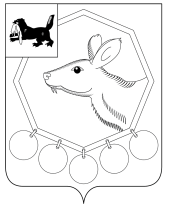 31.01.2019 №34/7РОССИЙСКАЯ ФЕДЕРАЦИЯИРКУТСКАЯ ОБЛАСТЬМУНИЦИПАЛЬНОЕ ОБРАЗОВАНИЕ«БАЯНДАЕВСКИЙ РАЙОН»ДУМАРЕШЕНИЕО РЕЗУЛЬТАТАХ ОПЕРАТИВНО-СЛУЖЕБНОЙ ДЕЯТЕЛЬНОСТИ ЗА 2018 ГОДЗаслушав отчет начальника МО МВД России «Эхирит-Булагатский» Пилунова В.В. о результатах оперативно-служебной деятельности за 2018 год, представленный в целях получения достоверной информации о деятельности органов внутренних дел, обеспечения открытости и публичности в деятельности полиции, повышения уровня доверия граждан к сотрудникам органов внутренних дел, на  основании части 3 статьи 8 Федерального закона от 07.02.2011 N 3-ФЗ «О полиции», руководствуясь ст.ст. 27, 47 Устава муниципального образования «Баяндаевский район»,ДУМА РЕШИЛА:Принять информацию по отчёту начальника МО МВД России «Эхирит-Булагатский» Пилунова Вадима Валерьяновича о результатах оперативно-служебной деятельности за 2018 год к сведению.Направить настоящее решение в МО МВД России «Эхирит-Булагатский».3. Настоящее решение вступает в силу со дня его подписания и опубликования в газете "Заря" и размещения на официальном сайте муниципального образования «Баяндаевский район» в информационно-телекоммуникационной сети «Интернет».Председатель Думы МО       «Баяндаевский район» В.И.ЗдышовПриложение Утверждено решениемДумы МО «Баяндаевский район»                                                                                    от 31.01.2019 года № 34/7О РЕЗУЛЬТАТАХ ОПЕРАТИВНО-СЛУЖЕБНОЙ ДЕЯТЕЛЬНОСТИ ЗА 2018 ГОДГлава 1. Общие положенияПриоритетным направлением совместной деятельности судебных, надзорных, правоохранительных органов и органов местного самоуправления, является защита общества от преступных посягательств, защита жизни, здоровья и собственности граждан. В 2018 году  МО МВД России «Эхирит-Булагатский» во взаимодействии с Администрацией муниципального образования «Баяндаевский район», иными правоохранительными, надзорными и контролирующими органами реализован комплекс мер, направленных на снижение криминальной напряженности и сокращение преступности на обслуживаемой территории.В целом работа отделения полиции №1 (с дислокацией с.Баяндай)  осуществлялась в условиях  снижения общей регистрации преступлений  на 7%,  в том числе  тяжких и особо тяжких преступлений на 24%  (с 37 до 28 преступлений).   В среднем, совершено 19 преступлений на 1 тысячу проживающих в районе граждан, количество граждан погибших от противоправных посягательств снизилось с 7 в 2017 году до 0 в 2018.Принятые меры профилактического характера позволили не допустить роста тяжких и особо тяжких преступлений,  посягающих на жизнь и здоровье жителей района, таких преступлений за год зарегистрировано 6 против 13 в 2017 году. В целом выявлено  на  20% больше преступлений «превентивной» направленности (ст. 112 УК РФ -6, ст. 115  УК РФ – 20,ст. 119 УК РФ – 21). На территории Баяндаевского района не зарегистрировано разбоев, грабежей, умышленных поджогов, угонов транспортных средств.В течение 2018 года особое внимание уделялось вопросам предупреждения фактов краж чужого имущества. В целом количество зарегистрированных краж составило 86 преступлений (+3,6%), значительно  увеличилось количество зарегистрированных «квартирных» краж (+30%). Наибольшее количество краж  зарегистрировано на территории МО «Баяндай» (29), МО «Курумчинский» (9). Наряду с этим, снизилось количество зарегистрированных краж крупно  рогатого скота  с 32 до 25.  На территории обслуживания допущено совершение 2 краж с использованием  мобильного банка, сети Интернет (п.г.-2). Снизилось количество зарегистрированных мошенничеств с использованием мобильной связи, сети Интернет  на 75% с 4 до 1. В течение  2018 года сотрудниками полиции всего раскрыто 178  преступлений (+12%), установлено 164 лица,  совершивших преступления (+10,8%). В целом раскрываемость преступлений за отчетный период  составила 76,4% (обл.56%). Остаток нераскрытых преступлений сократился на 5,5%  и составил 51 преступление, основную часть составили кражи чужого имущества (47). По-прежнему высокой остается доля нераскрытых краж  крупного рогатого скота (40%), по которым в основном отсутствуют останки, преступления совершены со свободного выпаса.В сфере  незаконного оборота  наркотических средств, психотропных и сильнодействующих веществ сотрудниками отдела выявлено 10 преступлений, связанных с незаконным оборотом наркотических средств, психотропных и сильнодействующих веществ (+11%), установлено 12 лиц, совершивших преступления данной категории.  Из незаконного оборота изъято свыше 3,5 кг. наркотических веществ растительного происхождения.  В сфере обеспечения экономической безопасности на обслуживаемой территории  выявлено 5 преступлений, аналогично прошлому периоду.  В отчетном периоде всего раскрыто 9 преступлений данной категории (+200%).  В зоне повышенного внимания находились вопросы предупреждения и раскрытия преступлений в лесной отрасли. В целом инициативно  выявлено 14 преступлений, из них в крупном размере 3. Количество раскрытых с направлением в суд увеличилось на 71%, в количественном выражении составило 12 уголовных дел. Причиненный ущерб в результате незаконных рубок составил более 400 тыс. руб., возмещено 80% ущерба.Преступность, совершенная в общественных местах и дорогах представляет собой одну из сторон, характеризующих общекриминальную картину на обслуживаемой территории. Вместе с тем, складывающаяся криминальная ситуация крайне не стабильна, и, несмотря на принимаемые меры,  остается достаточно сложной.Оперативная обстановка на улицах и в общественных местах  остается стабильной, отмечается снижение совершенных преступлений на 31,8%, в том числе на улицах на 22%.  Не допущено совершение тяжких и особо тяжких преступлений на улицах и общественных местах. В профилактических целях по итогам 12 месяцев 2018 года выявлено 446 административных правонарушений, совершенных в общественных местах, улицах.В 2018 году  отмечается рост преступлений, совершенных в состоянии алкогольного опьянения на 9%.  В сфере незаконного оборота  алкогольной продукции  выявлен 51 факт незаконной реализации алкогольной продукции,  изъято  428 литров  алкогольной и спиртосодержащей продукции (2017 год- 698).В результате реализации совместных комплексных мероприятий удалось не допустить роста преступлений, совершённых несовершеннолетними лицами (-15%), вместе с тем, высоким остается удельный вес, совершенных преступлений тяжкой категории (ст.ст.158 ч.3, 228 ч.2 УК РФ) и составляет 21%. В группе с несовершеннолетними лицами совершено 3 преступления (2017год-6).В то же время не зарегистрировано преступлений, совершенных несовершеннолетними лицами в ночное время, в состоянии алкогольного опьянения. В профилактических целях проведено более 200 проверок несовершеннолетних лиц, более 300 проверок неблагополучных семей. Сотрудниками полиции выявлено 2 преступления  против жизни и здоровья несовершеннолетних лиц (2017 год -6).Не снижается актуальность вопросов обеспечения безопасности дорожного движения.  В 2018 году отмечен рост совершенных ДТП с 12 до 24,  в которых погибло 4 человека, в прошлом периоде 2, ранено 39 человек (п.г. -16).  Отмечается рост ДТП с участием несовершеннолетних лиц с 4 до 5, в которых ранено 6 несовершеннолетних лиц (п.г.-5). В профилактических целях сотрудниками ГИБДД выявлено 1751 административных правонарушений, в том числе 53 - за управление ТС в состоянии алкогольного опьянения. Активно применяются возможности уголовного преследования водителей, неоднократно задержанных за управление транспортным средством в состоянии опьянения (ст.264 прим. 1 УК РФ), в 2018 году выявлено 17 преступлений данной категории. Виновные получили наказания в виде обязательных работ от 150-ти до 300 часов; с лишением права управления транспортным средством до 3 лет.                  Одной из основных составляющих профилактической работы является выявление административных правонарушений, привлечение лиц к ответственности и проведение разъяснительных бесед с гражданами о недопущении противоправного поведения. В 2018 году сотрудниками полиции  всего выявлено 995 административных правонарушений (-9,3%). Наложено административных штрафов на общую сумму 3,6 млн. руб. взыскано и перечислено в бюджеты различных уровней  2,4 млн руб.В целом обеспечен профилактический контроль  за 324 лицами, стоящими на профилактических учётах в службе участковых уполномоченных. Важнейшей задачей остаётся дальнейшее совершенствование системы профилактики правонарушений. На территории района действуют  2 программы профилактики:- на основании постановления мэра муниципального образования «Баяндаевский район» от 28 ноября 2016 года №233 принята долгосрочная целевая программа «Повышение безопасности дорожного движения в МО «Баяндаевский район» на 2015-2020 гг.», с общим объемом финансирования 265 000 рублей. В 2018 год  выделено и освоено 30000 руб. (конкурс « Безопасное колесо», оформление стендов в уголке безопасности дорожного движения в МБОУ).- на основании постановления мэра муниципального образования «Баяндаевский район» от 28 ноября 2016 года №214 принята муниципальная программа «Профилактика правонарушений на 2015-2020 гг.», с общим объемом финансирования 523000 рублей, в 2018 году в 70000 руб. В 2018 год выделено и освоено 70000 (20 000 – на проведение рейдов; 6000 – на проведение конкурса « Лучший рисунок ко Дню сотрудника ОВД»,12000 – организация проведение посещений детьми театральных, музейных учреждений;7360 – приобретение ручного металлодетектора; 14640 – лечение от алкогольной зависимости провонарушителей; 10000 руб. – организация мероприятий по лечению от алкогольной зависимости родителей н\летних детей, их семей ).В деятельности  МО МВД России «Эхирит-Булагатский» имеется ряд проблемных вопросов, требующих рассмотрения на заседании Думы Баяндаевского района:-решение вопроса своевременного и полного финансирования комплексных целевых программ профилактики правонарушений на территории Баяндаевского района в 2019 году.- профилактика преступлений совершенных в общественных местах, в состоянии алкогольного опьянения.